Ανακοίνωση	Στο Τμήμα Αγγλικής Γλώσσας και Φιλολογίας εγκρίθηκαν μία (1) θέση ανταποδοτικών υποτροφιών για προπτυχιακούς φοιτητές του Τμήματος και μία (1) θέση για μεταπτυχιακούς φοιτητές του Τμήματος (Συνεδρ. Συγκλήτου αριθμ. 2951/29.11.2017  στο πλαίσιο του Ν.4009/2011 (άρθρο 54 παρ. 2) για το έτος 2018.Προϋποθέσεις για την κατάθεση των δικαιολογητικών είναι:Για τους προπτυχιακούς φοιτητές οι υποψήφιοι να φοιτούν στο Ε΄ εξάμηνο σπουδώνΓια τους μεταπτυχιακούς φοιτητές οι υποψήφιοι να βρίσκονται σε κανονική διάρκεια φοίτησης (α΄ ή β΄ έτος για Π.Μ.Σ. τεσσάρων εξαμήνων)Τα κριτήρια επιλογής των υποψηφίων είναι:Ο μέσος όρος βαθμολογίας των φοιτητών και ο αριθμός των επιτυχώς εξεταζομένων μαθημάτων ως προς το σύνολο των ετών και των μαθημάτων που απαιτούνται σύμφωνα με το Πρόγραμμα Σπουδών του Τμήματος.Το ετήσιο οικογενειακό και ατομικό εισόδημα του προηγούμενου οικονομικού έτους. Ως ετήσιο οικογενειακό εισόδημα θεωρείται το συνολικό ετήσιο φορολογούμενο πραγματικό ή τεκμαρτό (λαμβάνεται υπόψη το υψηλότερο), καθώς και το απαλλασσόμενο ή φορολογούμενο με ειδικό τρόπο εισόδημα του φορολογουμένου, της συζύγου του και των ανήλικων τέκνων του, από κάθε πηγή και το οποίο δεν προέρχεται από εφ άπαξ παροχή λόγω συνταξιοδότησης ή αποζημίωσης και απόλυσης του υπόχρεου ή της συζύγου του. Το ετήσιο οικογενειακό εισόδημα δεν πρέπει να υπερβαίνει το ποσό των 45.000,00 ευρώ φορολογητέου εισοδήματος, για όλους/όλες τους/τις υποψηφίους/ες και το ποσό των 50.000,00 ευρώ φορολογητέου εισοδήματος για όσους/όσες προέρχονται από οικογένειες τριτέκνων ή πολυτέκνων ή έχουν αδερφό/ή  φοιτητή/τρια σε άλλη πόλη. Το ετήσιο προσωπικό εισόδημα του προηγούμενου έτους των υποψηφίων δεν πρέπει να υπερβαίνει το ποσό των 10.000,00 ευρώ.Κοινωνικοί και οικογενειακοί λόγοι, όπως ορφανοί, πολύτεκνοι (όχι τρίτεκνοι), σοβαροί λόγοι υγείας, ΑΜΕΑ, μονογονεϊκή οικογένεια, αδέρφια φοιτητές σε άλλη πόλη κ.ά.,  οι οποίοι αξιολογούνται από τα όργανα του Τμήματος και τεκμηριώνονται με τα αντίστοιχα δικαιολογητικά.Ο/Η υποψήφιος/α δεν πρέπει να λαμβάνει συγχρόνως υποτροφία από άλλη πηγή, ούτε να συμμετέχει σε άλλα χρηματοδοτούμενα προγράμματα του Α.Π.Θ. ή προγράμματα που χρηματοδοτούνται από τον τακτικό προϋπολογισμό του Α.Π.Θ.Ο/Η υποψήφιος/α δεν πρέπει να είναι ελεύθερος επαγγελματίας ή δημόσιος υπάλληλος.Καλούνται οι ενδιαφερόμενοι/ες προπτυχιακοί/ες και μεταπτυχιακοί/ες φοιτητές/τριες του Τμήματος να υποβάλουν στη Γραμματεία του Τμήματος από Δευτέρα 8 Ιανουαρίου 2018 ως και την Παρασκευή 19 Ιανουαρίου 2018 (ώρες προσέλευσης 12:00-13:00) τα παρακάτω δικαιολογητικά:Αίτηση (υπάρχει αναρτημένη στην ιστοσελίδα του Τμήματος)1 φωτογραφίαΑναλυτική βαθμολογία όλων των ετών – να έχουν εξεταστεί επιτυχώς στα δύο τρίτα (2/3) των μαθημάτωνΠιστοποιητικό οικογενειακής κατάστασης (για όσους υποτρόφους έχουν αδελφό φοιτητή ή είναι τέκνα τριτέκνων οικογενειών ή τέκνα πολυτέκνων)Αντίγραφο εκκαθαριστικού οικογενειακού και ατομικού εισοδήματος του τελευταίου οικονομικού έτους, 2016.Σε περίπτωση που ο ενδιαφερόμενος/η επικαλεστεί κοινωνικούς και οικονομικούς λόγους οφείλει να προσκομίσει τα απαραίτητα δικαιολογητικά επικυρωμένα. Υπεύθυνη δήλωση του Ν. 1599 στην οποία να αναγράφεται ότι ο ενδιαφερόμενος/η δεν είναι υπότροφος/η άλλου φορέα, σύμφωνα με όσα αναγράφονται στο τέταρτο κριτήριο παραπάνω.Διευκρινίζεται ότι μετά την παραλαβή των αιτήσεων το Τμήμα θα συντάξει πίνακα δικαιούχων υποτρόφων (τακτικών και αναπληρωματικών) με σειρά κατάταξης βάσει των προαναφερθέντων κριτηρίων, το οποίο θα διαβιβάσει στην Επιτροπή Σπουδών και Εκπαιδευτικής Πολιτικής, Α.Π.Θ. το αργότερο έως 30 Ιανουαρίου 2018, αφού πρώτα τον επικυρώσει σε Συνέλευση του Τμήματος.Επισημαίνεται ότι δεν έχουν δικαίωμα συμμετοχής στο πρόγραμμα των ανταποδοτικών υποτροφιών, οι υπότροφοι άλλων φορέων, όσοι μετέχουν σε προγράμματα που χρηματοδοτούνται από το Α.Π.Θ. καθώς και οι προπτυχιακοί φοιτητές/τριες που έχουν υπερβεί τον ελάχιστο χρόνο φοίτησης (8 εξάμηνα) που ορίζει το πρόγραμμα Σπουδών του Τμήματος για τη λήψη του πτυχίου τους. Οι υπότροφοι υποχρεούνται να συμμετέχουν με φυσική παρουσία σε εκπαιδευτικές και ερευνητικές δραστηριότητες, που πραγματοποιούνται σε χώρους εκπαίδευσης, καλύπτοντας ειδικές ανάγκες της Σχολής ή του Τμήματος φοίτησής τους, καθώς και σε μονάδες εκπαίδευσης ή έρευνας (π.χ. εργαστήρια, κλινικές και βιβλιοθήκες), αλλά όχι σε πρόσωπα. Συνολικά καλύπτεται χρονικό διάστημα πέντε (5) μηνών (Μάρτιος, Απρίλιος, Μάιος, Οκτώβριος και Νοέμβριος 2018), ενώ η αντιμισθία ανέρχεται στο ποσό των οκτώ (8) ευρώ ανά ώρα (συμπεριλαμβανομένου και του φόρου κράτησης), με δεκαπέντε (15) ώρες παρουσίας μηνιαίως για τους προπτυχιακούς/-ές και τριάντα (30) ώρες μηνιαίως για τους μεταπτυχιακούς/ές φοιτητές/τριες.Από τη Γραμματεία του Τμήματος      ΕΛΛΗΝΙΚΗ ΔΗΜΟΚΡΑΤΙΑΣΧΟΛΗ ΦΙΛΟΣΟΦΙΚΗΣΧΟΛΗ ΦΙΛΟΣΟΦΙΚΗΣΧΟΛΗ ΦΙΛΟΣΟΦΙΚΗ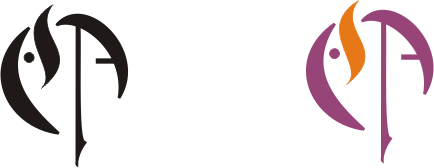 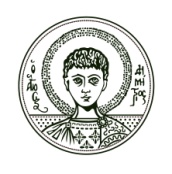 ΤΜΗΜΑ ΑΓΓΛΙΚΗΣ ΓΛΩΣΣΑΣ ΚΑΙ ΦΙΛΟΛΟΓΙΑΣΓραμματείαΠληροφορίες: Χρήστος ΑρβανίτηςΤΜΗΜΑ ΑΓΓΛΙΚΗΣ ΓΛΩΣΣΑΣ ΚΑΙ ΦΙΛΟΛΟΓΙΑΣΓραμματείαΠληροφορίες: Χρήστος ΑρβανίτηςΘεσσαλονίκη, 29 Δεκεμβρίου 2017ΑΡΙΣΤΟΤΕΛΕΙΟΠΑΝΕΠΙΣΤΗΜΙΟΘΕΣΣΑΛΟΝΙΚΗΣΤηλ.: 2310 99  1354Fax: 2310 99 5168Αριθμ. Πρωτ.: ΑΡΙΣΤΟΤΕΛΕΙΟΠΑΝΕΠΙΣΤΗΜΙΟΘΕΣΣΑΛΟΝΙΚΗΣE-mail : charvani@enl.auth.gr  Web: www.enl.auth.gr  Αριθμ. Πρωτ.: ΑΡΙΣΤΟΤΕΛΕΙΟΠΑΝΕΠΙΣΤΗΜΙΟΘΕΣΣΑΛΟΝΙΚΗΣΚτίριο: Διοίκησης, Γραφείο 308Κτίριο: Διοίκησης, Γραφείο 308Αριθμ. Πρωτ.: 